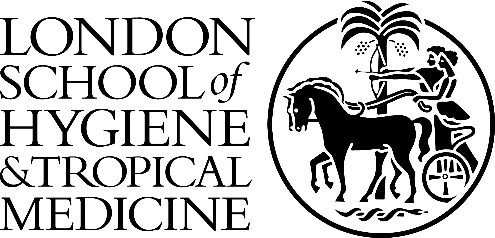 Sustainable laboratories guideThe aim of this guide is to implement simple sustainable practices in laboratories to reduce energy and resource consumption.Save energyClose your fume cupboard sash when not in use. Turn off and close safety cabinets when not in use.Power down equipment whenever possible, particularly on weekends and at night. Label equipment with turn me off stickers and use timers.Turn lights and computers off at the end of the day or put your computer in standby/hibernate mode.Purchase energy efficient equipment https://www.bloomsburygreenthing.com/lshtm-docsManage Freezers according to ITD’s freezer policy and procedure. Store only what is necessary, defrost regularly and set at -70°CReduce wasteEnsure non-hazardous waste produced in laboratories is recycled e.g packaging from consumables and cardboard boxes.Manage chemicals, order and use appropriate quantities, check if the chemical is already available. Store and dispose of chemicals appropriately.Plan your experiments to avoid repeats and avoid unnecessary usage of plastics.Recycle unwanted consumables, participate in and donate to the lab consumables swap shop.Recycle equipment through the UniGreenScheme contact Delia? http://www.unigreenscheme.co.uk/our-serviceWinchester bottles can be rinsed and recycled in the glass recycling bins by the goods lift.Used batteries can be recycled by sending to Estates in the internal post.